MINISTERIO DEL INTERIOR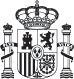 MEMORIA DE ACTIVIDADESEjercicio1DATOS DE LA ENTIDADIdentificación de la entidadDenominaciónRégimen Jurídico2Registro de Asociaciones3Número de Inscripción en el Registrocorrespondiente	Fecha de Inscripción4	CIFDomicilio de la entidadCalle/Plaza	Número	Código PostalLocalidad / Municipio	Provincia	TeléfonoDirección de Correo Electrónico	Fax:FINES ESTATUTARIOS5NÚMERO DE SOCIOSNúmero	de	personas	físicas asociadasNúmero de personas jurídicasasociadas	Número total de socios6Naturaleza de las personas jurídicas asociadas7ACTIVIDADES DESARROLLADAS, RESULTADOS Y BENEFICIARIOS8Identificación de la actividadDenominación de la actividad9Servicios comprendidos en la actividad10Breve descripción de la actividad11un programa de mentoring con expertos especialistas. Gracias a los procesos de innovación abierta que organizamos, las empresas y profesionales de nuestro entorno también mejoran su competitividad porque encuentran las soluciones más innovadoras a sus retos.Favorecemos la atracción de empresas innovadoras a Canarias con el objetivo de mejorar igualmente la competitividad de las empresas ya instaladas fomentando la colaboración entre ellas.Para optimizar la personalización y cubrir las necesidades que cada emprendedor tiene, hemos creado cuatro programas online diferenciados según grado de avance del emprendedor:ACELERACIÓN. Emprendedor que necesita acelerar su proyecto ya en marcha. INTERNACIONALIZACIÓN. Empresas en fase internacionalización.EMPRENDE10. Emprendedores en búsqueda de oportunidades.MENTORING. Para empresarios y profesionales con experiencia que deseen acompañar a otros como Mentor acreditado.Ofrecemos un programa de Inteligencia artificial INNOVADOR Y UNICO EN ESPAÑA para la mejora de la competitividad mediante un programa de píldoras de mentoring diarias lo que nos permite abarcar todo nuestro ámbito de actuación de manera directa y personalizada.Colaboramos con ayuntamientos y oficinas de desarrollo local de los municipios de las islas impartiendo talleres y charlas en materia de emprendimiento y metodologías de innovación para mejorar y consolidar las competencias de las empresas del territorio.Para ello, dedicamos de forma permanente y recurrente recursos en las siguientes actividades para captar y favorecer la innovación entre las empresas del entorno en el que actuamos:Realización de campañas de comunicación y publicidad permanente utilizando plataformas como Google ads, Facebook ads, Linkedin ads y Twitter ads con el objetivo de captar el mayor número de empresas posible.Creamos contenido de interés para empresas de reciente constitución o consolidadas que publicamos en la web www.mentorday.es y en otras land pages propias. (ayudas, subvenciones, financiación, fiscalidad canaria…)Estudiamos las necesidades particulares de cada una de las empresas que acuden a Mentor Day y que desean crecer en Canarias, España, Europa, África y/o América (ver estudios publicados)Participamos en las principales ferias nacionales e internacionales con stand propio (FITUR, South Summit) o como co-expositores con Tenerife Turismo.Todos los leads obtenidos son tratados individualmente por personal propio de MentorDay para aportarles las ayudas y recursos que precisen en materia de financiación e innovación.mentorDay ocupa el primer puesto en el ranking de Programas de Aceleración por FuncasEl Programa de Aceleración de mentorDay alcanza la primera posición en el ranking de aceleradoras de España del informe anual ‘Viveros y aceleradoras de empresas 2022/2023’ de la prestigiosa FUNCAS.Funcas es una institución de carácter privado, sin ánimo de lucro, creada y financiada por la CECA dentro de su Obra Social, para el desempeño de actividades que redunden en beneficio de la sociedad española, promuevan el ahorro y contribuyan a extender el conocimiento de las cajas de ahorros facilitando su servicio a la sociedad.La Fundación es particularmente activa en la promoción y difusión de estudios e investigaciones económicas y sociales. Sus Especialidades son: Previsiones económicas, Publicaciones, Investigación económica y social, Obra social, Estímulo a la investigación y Educación financiera.Este estudio es una herramienta muy útil para orientar a los emprendedores sobre los mejores recursos que tienen a su alcance a la hora de lanzar sus empresas.Recursos humanos asignados a la actividad12 Tipo de personal	NúmeroCoste y financiación de la actividadBeneficiarios/as de la actividadNúmero total de beneficiarios/as:Clases de beneficiarios/as:Requisitos exigidos para ostentar la condición de beneficiario/a:17Grado de atención que reciben los beneficiarios/as:Los beneficiarios pueden solicitar ayuda en cualquier momento del año, por ello, realizamos un estudio de necesidades de cada uno de ellos y comenzamos a aportarles consejos prácticos durante un mes. Cada mes en nuestro programa de aceleración unimos a todos los beneficiarios y trabajamos con ellos en grupo, mediante webinares. Al finalizar el programa se les busca un mentor voluntario para que los acompañen durante un añoLos beneficiarios reciben un asesoramiento personal en las semanas de aceleración que realizamos junto con el contacto directo que tienen con nuestro personal, así como con los expertos voluntarios que prestan sus servicios.¿QUÉ VALOR APORTAMOS AL EMPRENDEDOR?Los emprendedores comienzan a recibir sus ayudas personalizas en cuanto se inscriben y conocemos bien sus necesidades.¡¡Estudiamos las necesidades de cada proyecto para poder ofrecerle las ayudas más adecuadas!!.A cada persona inscrita, le analizamos 200 puntos críticos antes de determinar cuáles son los expertos y TIPs más adecuados para ayudarles, aprovechando que tenemos la mayor comunidad de expertos.Cada inscrito, impulsa su proyecto durante un mes practicando con píldoras formativas diarias de 30 minutos (TIPs consejos prácticos de expertos que debe de aplicar en su proyecto) seleccionadas según sus necesidades.Cuando superan el nivel adecuado, son invitados a participar a uno de los programas de aceleración que organizamos cada mes.Nos adaptamos a las necesidades individuales de cada emprendedor, ofreciendo un programa diferente y personalizado según la fase actual de su proyecto (internacionalización, crecimiento, lanzamiento, validación, idea), grado de innovación, experiencia previa y conocimientos) .Todo este trabajo ha dado muchos resultados positivos para la asociación, pero entre ellos podemos destacar:-	El Programa de Aceleración de mentorDay alcanza la primera posición en el ranking de aceleradoras de España del informe anual ‘Viveros y aceleradoras de empresasResultados obtenidos y grado de cumplimientoResultados obtenidos con la realización de la actividad: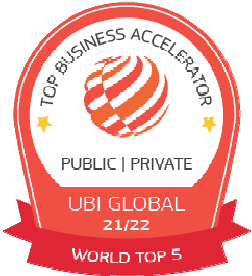 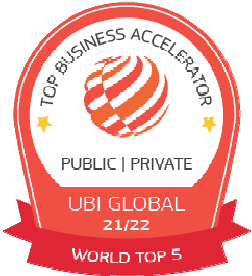 Grado o nivel de cumplimiento de los fines estatutarios: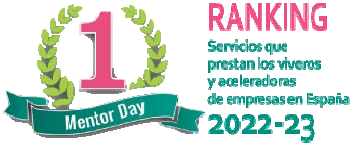 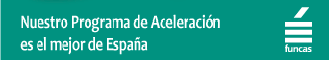 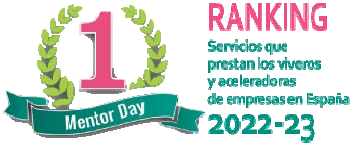 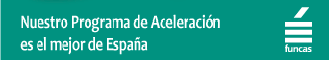 INFORMACIÓN GENERAL SOBRE MEDIOS DE LA ASOCIACIÓN18Medios Personales19Personal asalariado Fijo Númeromedio20	Tipo de contrato21	Categoría o cualificación profesional22Personal asalariado No FijoNúmeromedio23	Tipo de contrato24	Categoría o cualificación profesional25Profesionales con contrato de arrendamiento de serviciosNúmero medio26Características de los profesionales y naturaleza de los servicios prestados a la entidadVoluntariadoNúmeromedio27	Actividades en las que participanMedios materialesCentros o establecimientos de la entidadNúmero	Titularidad o relación jurídica	LocalizaciónCaracterísticasEquipamientoNúmero	Equipamiento y vehículos	Localización/identificaciónSubvenciones públicas28Origen	Importe	AplicaciónRETRIBUCIONES DE LA JUNTA DIRECTIVAEn el desempeño de sus funciones:Concepto29	Origen30	ImportePor funciones distintas a las ejercidas como miembro de la Junta DirectivaPuesto de trabajo	Habilitación estatutaria31	ImporteORGANIZACIÓN DE LOS DISTINTOS SERVICIOS, CENTROS O FUNCIONES EN QUE SE DIVERSIFICA LA ACTIVIDAD DE LA ENTIDAD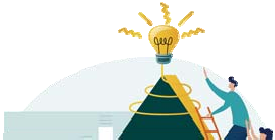 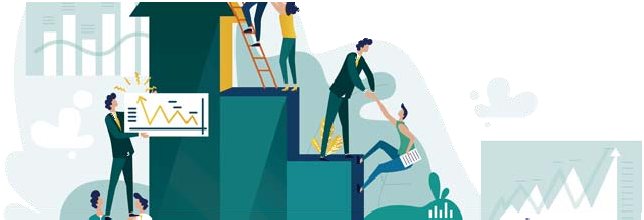 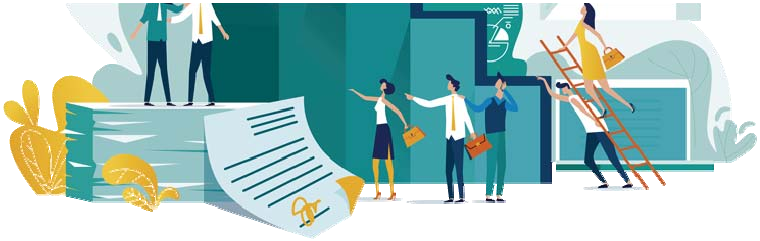 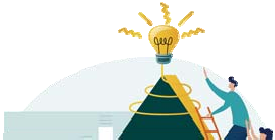 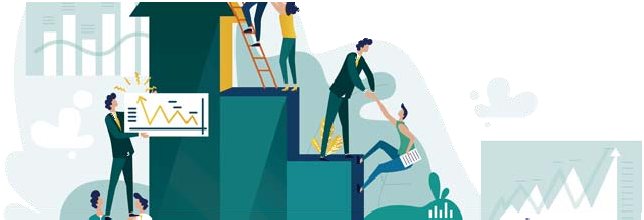 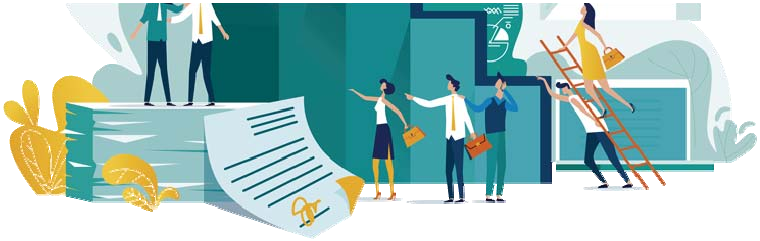 NOTAS PARA CUMPLIMENTACIÓN DE LA MEMORIA DE ACTIVIDADES.1 Se elaborará una memoria de actividades por ejercicio económico, que no podrá exceder de doce meses. Se indicará el año a que corresponde y, en caso de que no sea coincidente con el año natural, se recogerán las fechas de inicio y de cierre del ejercicio.2 Se indicará la Ley que regula el régimen de constitución e inscripción de la entidad.3 Registro de Asociaciones donde se encuentre inscrita la entidad, indicando la Administración Pública (Estado o Comunidad Autónoma) y el Departamento correspondiente (Ministerio o Consejería) al que está adscrito el Registro de Asociaciones.4 La fecha de inscripción del acuerdo de constitución en el Registro de Asociaciones.5 Fines principales de la entidad de acuerdo con sus Estatutos.6 Se indicará el número total de socios/as, personas físicas y/o jurídicas, en la fecha de cierre del ejercicio7 Se indicará la naturaleza de cada una de las personas jurídicas asociadas (por ejemplo, asociaciones civiles, organizaciones empresariales y sindicales, entidades religiosas, clubes deportivos, fundaciones, sociedades anónimas, colegios profesionales, Administraciones Públicas u otras).8 La entidad cumplimentará una ficha por cada actividad realizada. La ficha comprenderá la totalidad de los contenidos del apartado 4 de la Memoria.9 Denominación de la actividad, que deberá diferenciarse de los servicios y actuaciones que forman parte de la misma, si los hubiere. A modo de ejemplo, la realización de “Centro de día” se identificará como actividad mientras que la prestación de “asistencia psicológica” o “logopedia” como servicios de dicha actividad. De la misma forma, “Proyecto en Malí” constituye la actividad y la “urbanización del barrio X” o “construcción de una escuela” las actuaciones vinculadas a la misma.10   Enumeración de los servicios o actuaciones comprendidos dentro de la actividad, de acuerdo con lo explicado en la nota 9.11 Explicación sucinta del contenido de la actividad y su relación con los servicios o actuaciones en ella incluidos, si los hubiere.12 Relación numérica del personal asignado a cada actividad, entendida en los términos de la nota 9. En los supuestos en que el personal desempeñe funciones en varias actividades se prorrateará su número entre todas ellas.13 Costes totales asignados a la actividad, incluidos los generados por los servicios de la misma. Los conceptos que puedan imputarse a varias actividades, por ejemplo “tributos” o “amortización de inmovilizado” deberán prorratearse entre todas ellas.14   En lo referente a las prestaciones de servicios se contabilizarán los ingresos por transacciones, con salida o entrega de servicios objeto de tráfico de la entidad, mediante precio.Con respecto a las cuotas de usuarios se contabilizarán las cantidades percibidas en concepto de participación en el coste de la actividad propia de la entidad. Por ejemplo: cuota por participación en congresos o cursos, así como las derivadas de entregas de bienes, prestaciones sociales o asistenciales.15   Ingresos por transacciones, con salida o entrega de bienes objeto de tráfico de la entidad, mediante precio.16 Se diferenciará el origen de los ingresos de acuerdo con los subíndices a), b) y c).17 Se indicarán los requisitos exigidos por la asociación para el acceso a sus servicios, incluidas las condiciones económicas establecidas en cada uno de los distintos servicios prestados18 Este apartado comprende todos los medios con los que cuenta la entidad, englobando tanto los destinados a actividades como los destinados al mantenimiento de la estructura asociativa.19 Personal total con el que cuenta la entidad. Tanto el destinado a actividades y proyectos, como el asignado a labores administrativas y de gestión de la estructura asociativa.20 Para calcular el número medio de personal fijo hay que tener en cuenta los siguientes criterios:Si en el año no ha habido importantes movimientos de la plantilla, indique aquí la suma media de los fijos al principio y a fin del ejercicio.Si ha habido movimientos, calcule la suma de la plantilla en cada uno de los meses del año y divida por doce.Si hubo regulación temporal de empleo o de jornada laboral, el personal afectado debe incluirse como personal fijo, pero sólo en la proporción que corresponda a la fracción del año o jornada del año efectivamente trabajada.21 Se indicarán las claves de “tipos de contrato” empleadas en la cumplimentación de los documentos TC-2.22 Se indicará el grupo de cotización, así como el epígrafe correspondiente a la tarifa de accidentes de trabajo y enfermedades profesionales empleado en la cumplimentación de los documentos TC-2.23 Para calcular el personal no fijo medio, se sumará el total de semanas que han trabajado los/las empleados/as no fijos y se dividirá entre 52 semanas.También se puede hacer esta operación equivalente a la anterior: nº medio de personas contratadas= nº medio de semanas trabajadas / 52.24 Se indicarán las claves de “tipos de contrato” empleadas en la cumplimentación de los documentos TC-2.25   Se indicará el grupo de cotización, así como el epígrafe correspondiente a la tarifa de accidentes de trabajo y enfermedades profesionales empleado en la cumplimentación de los documentos TC-2.26 Se indicará el número medio de profesionales externos que han prestado servicios a la asociación.27 En este apartado se seguirán los mismos criterios utilizados en el cálculo del personal asalariado no fijo.28 Se desglosarán todas y cada una de las subvenciones públicas devengadas durante el ejercicio, indicando el importe y características de las mismas. Se indicará, asimismo, el organismo subvencionador (descendiendo a nivel de Dirección General), así como las actividades a que se destinan y, en su caso, las condiciones a que están sujetas.29 Cargo que ocupa dentro de la Junta Directiva.30 Se indicará la naturaleza privada de los fondos con cargo a los cuales se perciben las retribuciones, tales como cuotas de socios o usuarios, ventas, patrocinios, donaciones u otros conceptos similares.31 Se indicará el artículo de los Estatutos de la entidad que habilita al ejercicio de funciones distintas a las ejercidas como miembro de la Junta Directiva.60878004/12/2015G - 76.683.515C/AGUERE EDIFICIO TORRES DE CRISTAL, LOCAL 1938005SANTA CRUZ DE TENERIFESANTA	CRUZ	DE TENERIFE922 88 23 60224COSTE13IMPORTEGastos por ayudas y otrosa. Ayudas monetariasb. Ayudas no monetariasc. Gastos por colaboraciones y del órgano de gobiernoAprovisionamientosa. Compras de bienes destinados a la actividadb. Compras de materias primasc. Compras de otros aprovisionamientosd. Trabajos realizados por otras entidadese. Perdidas por deterioroGastos de personal198.827,28Otros gastos de la actividad196.585,75a. Arrendamientos y cánonesb. Reparaciones y conservaciónc. Servicios de profesionales independientesd. Transportese. Primas de segurosf.	Servicios bancariosg. Publicidad, propaganda y relaciones públicash. Suministrosi.	Tributosj.	Perdidas por créditos incobrables derivados de la actividadk. Otras pérdidas de gestión corrienteAmortización de inmovilizado4.215,94Gastos financierosDiferencias de cambioAdquisición de inmovilizadoCOSTE TOTAL DE LA ACTIVIDAD399.628,97 €FINANCIACIÓNIMPORTECuotas de asociados0,00Prestaciones de servicios de la actividad (incluido cuotas de usuarios)14135.380,60Ingresos ordinarios de la actividad mercantil1549.988,60Rentas y otros ingresos derivados del patrimonioIngresos con origen en la Administración Pública1685.714,71a. Contratos con el sector públicob. Subvenciones85.714,71c. ConciertosOtros ingresos del sector privadoa. Subvencionesb. Donaciones y legadosc. OtrosFINANCIACIÓN TOTAL DE LA ACTIVIDAD271.083,91 €5IndefinidoLicenciados, Diplomados y Formación Profesional01Dyrecto, Desarrollo Proyecto, SLyRealizacióndeC/Aguere, 9 Edificio Torres de Cristal, local 1 3005 Santa Cruz de Tenerife3portátilesSANTA CRUZ DE TENERIFE1ordenadorSANTA CRUZ DE TENERIFE1pizarraSANTA CRUZ DE TENERIFE1retroproyectorSANTA CRUZ DE TENERIFE20Sillas y mesasSANTA CRUZ DE TENERIFESubvención	Red	Cide Anualidad 202230.715,64 €Disposición	de	un	Técnico	que	ofrece asesoramiento gratuito a autónomos y empresas.Subvención Innobonos 20226.027,00 €Consolidación de una estrategia online en mentorDay, para desarrollar nuestra presencia digital en LATAM y convertirla en un canal adicional de comunicación, publicidad y ventaspara atracción de empresasSubvención		Impulso	de proyectos	innovadores	encanarias Convocatoria 202236.963,00Nueva Escuela de Business Angels en CanariasKit Digital12.000 €Transformación DigitalNombre y ApellidosCargoFirmaJAIME CAVERO GANDARIASPRESIDENTEFirmado digitalmente por 16037442W JAIME16037442W	Nombre de reconocimiento (DN):CAVERO (R: G76683515)2.5.4.13=Boletín: MINISTERIO DEL INTERIOR/JAIME CAVERO Fecha: 06/04/2020/Número resolución: 5110,cn=16037442W JAIME CAVERO (R: G76683515),givenName=JAIME, sn=CAVERO GANDARIAS,serialNumber=IDCES-16037442W,(R: G76683515) 2.5.4.97=VATES-G76683515, ou=PRESIDENCIA,o=ASOCIACION MENTOR DAY, c=ESFecha: 2023.04.05 12:19:31 +01'00'